Doc.1  Echelle stratigraphique   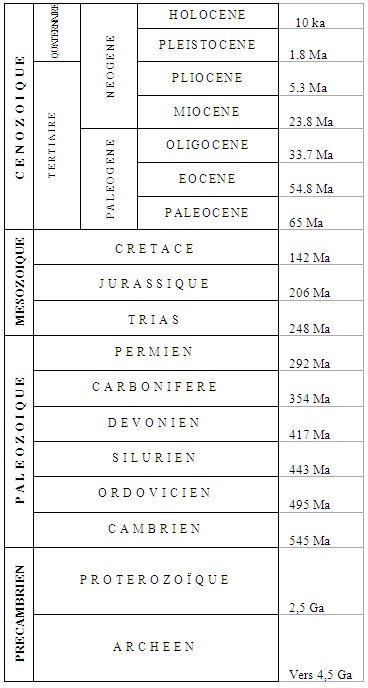 